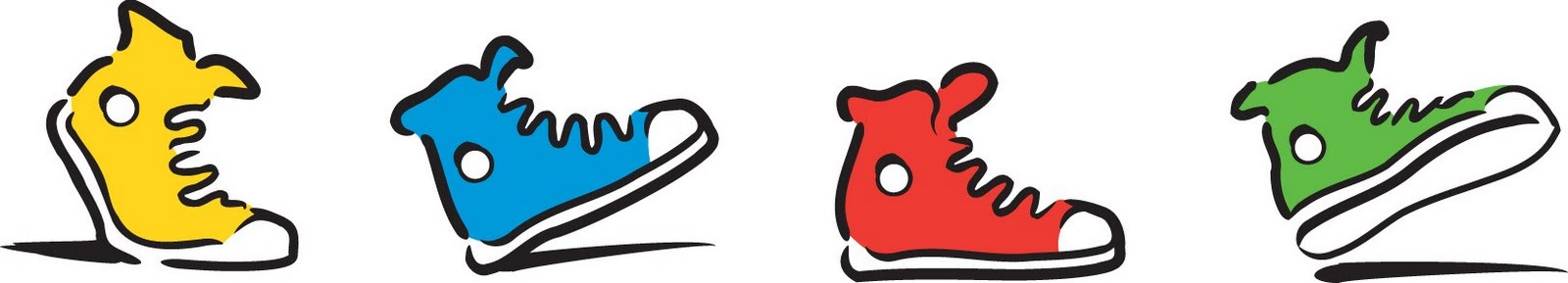 It’s time for the annual…STAPLEFORD ABBOTTS 				ROGATION WALKWe all missed it last year – so let’s have a good one in ’21!When…? Sunday May 9 2021Where… ? Starts at St Mary’s Church, Stapleford Abbotts and takes in the Millennium Footpath, a scenic circular route. Includes an I-Spy quiz for children (of all ages!)Time…? Please gather at the church for 2.45 pm Tea & cake will be served at the church afterwards!Please note that this route is not suitable for pushchairs. Under 11s must be accompanied by an adult. Dogs welcome, but must be on a leash and supervised at all times.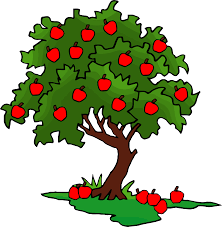 If you would like to come along, or if you have any queries, please let Marion Francis know by phone, text or email: 07925 936614 cllrmfrancis.sapc@gmail.com